ЕПИДЕМИОЛОГИЧНА ОБСТАНОВКА ЗА ОБЛАСТ ДОБРИЧ През периода са регистрирани общо 84 случая на заразни заболявания, от които: Грип и остри респираторни заболявания (ОРЗ) - 57 случая.Общата заболяемост от грип и ОРЗ за областта е 71,91 %оо. Регистрирани остри респираторни заболявания (ОРЗ) по възрастови групи през периода: 25 регистрирани случая на заболели от COVID-19. Заболяемост за областта за 14 дни на 100000 жители към 09.10.2023г. – 26,30%000 при 48,71 %000 за РБългария.1 случай на въздушно- капкова инфекция – варицела;1 случай на чревна инфекция – колиентерит;На територията на област Добрич през отчетния период няма регистрирани хранителни взривове.ДИРЕКЦИЯ „НАДЗОР НА ЗАРАЗНИТЕ БОЛЕСТИ”Направени проверки на обекти в лечебни заведения за болнична, извънболнична медицинска помощ - 64.Извършени епидемиологични проучвания на регистрирани заразни болести - 27 бр.Лабораторен контрол на противоепидемичния режим в лечебни заведения за болнична и извънболнична медицинска помощ – 127 бр. проби с 3 положителни резултата; 3 бр. микробиологични проби с 2 положителни резултата; 123 бр. паразитологични проби с 1 положителен резултат и 1 бр. COVID-19.През консултативния кабинет по СПИН /КАБКИС/ е преминало 1 лице. ДИРЕКЦИЯ „МЕДИЦИНСКИ ДЕЙНОСТИ”Извършени са общо 11 проверки, от които 2 на лечебни заведения за болнична помощ, 1 по Медико диагностична дейност на лечебни заведения за извънболнична помощ и 8 на аптеки. Няма установени нарушения. Подготвени и изпратени са документи за промяна в обстоятелствата към Изпълнителна Агенция Медицински надзор на 2 ЛЗ.Издадени заповеди за промяна на състава на ЛКК- 3 бр.Приети и обработени  жалби – 3 бр.За периода в РКМЕ са приети и обработени 153 медицински досиета, извършени са 112справки, изготвени са 103 преписки и 63 бр. МЕД за протокола за ТП на НОИ, проверени са 55 експертни решения (ЕР).ДИРЕКЦИЯ „ОБЩЕСТВЕНО ЗДРАВЕ”Предварителен здравен контрол: 1 експертен съвет при РЗИ-Добрич. Разгледани са 2 проектни документации,  издадени са 2 становища по процедурите на ОС. Извършени са 5 проверки на обекти с обществено предназначение (ООП) в процедура по регистрация, включително и по предписания, регистриран е 1 обект с обществено предназначение, издадени са 1 отказ и 1 заповед за спиране експлоатацията на обект с обществено предназначение.През периода са извършени общо 180 основни проверки по текущия здравен контрол. Реализираните насочени проверки са общо 176: 77 от тях са извършени във връзка с контрола по тютюнопушенето и продажбата на алкохол; 2 – по спазване забраната за продажба и употреба на диазотен оксид (райски газ); 95 – контрол върху ДДД-мероприятията; 2 – по изпълнение на предписания.Лабораторен контрол:Питейни води: физико-химичен и микробиологичен контрол – 18 бр. проби, от тях една проба е нестандартна по физико-химичен показател „желязо“.Във връзка със сигнал и насочен здравен контрол са изследвани 5 бр. проби, от тях 3 бр. - не съответстват (1 – по показател „нитрати“; 2 –  по показатели „Колиформи“, „Ешерихия коли“).Минерални води: микробиологичен контрол – 1 проба – съответства на нормативните изисквания.Води за къпане:  води от плувни басейни: физико- химичен и микробиологичен контрол – 2 бр. проби, които са стандартни. Козметични продукти: не са пробонабирани.Биоциди и дезинфекционни разтвори: физико-химичен контрол – 2 бр. проби – съответстват на нормативните изисквания.Физични фактори на средата: не са измервани.По отношение на констатираните отклонения от здравните норми са предприети следните административно-наказателни мерки:- издадени са 4 предписания за провеждане на задължителни хигиенни мерки.Дейности по профилактика на болестите и промоция на здравето (ПБПЗ):Оказани 5 методични дейности на 8 медицински специалисти на учебни заведения на територията на гр. Добрич, гр. Каварна и гр. Тервел относно изготвяне на графици за обучения по здравно образование.Изготвяне на оценки на седмични учебни разписания във връзка с изискванията на Наредба №10 за здравните изисквания при изготвяне и спазване на седмичните разписания.СЕДМИЧЕН ОТЧЕТ ПО СПАЗВАНЕ ЗАБРАНАТА ЗА ТЮТЮНОПУШЕНЕЗа периода 29.09- 05.10.2023 г. по чл. 56 от Закона за здравето са извършени 75 проверки в 75 обекта (2 детски и учебни заведения, 72 други закрити обществени места по смисъла на § 1а от допълнителните разпоредби на Закона за здравето, 1 открито обществено място). Не са констатирани нарушения на въведените забрани и ограничения за тютюнопушене в закритите и някои открити обществени места. Няма издадени предписания и актове.Д-Р СВЕТЛА АНГЕЛОВАДиректор на Регионална здравна инспекция-Добрич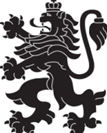 РЕПУБЛИКА БЪЛГАРИЯМинистерство на здравеопазванетоРегионална здравна инспекция-ДобричСЕДМИЧЕН ОПЕРАТИВЕН БЮЛЕТИН НА РЗИ-ДОБРИЧза периода –29.09- 05.10.2023 г. (40-та седмица)  0-4 г.5-14 г.15-29 г.30-64 г+65 г.общоЗаболяемост %оо181220525771,91 %оо